EDUCATION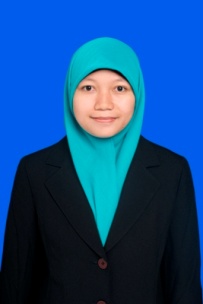 2010-2014	: Departemen Geography Faculty of Matchematic and Natural  Sciences University of Indonesia, GPA 3,5/4,002007-2010	: MAN 2 Kebumen2004-2007	: MTs N Model Kebumen 11998-2004	: SD N KaliputihORGANIZATION EXPERIENCES2013-2014	: Kelompok Studi Geografi (Geography Study Club)		  Chief Person2012-2013	: Kelompok Studi Mahasiswa (University Students Study Club) Eka Prasetya		  Staff of Written Departement 2011-2012	: Himpunan Mahasiswa Departemen Geografi (Students Association of   Departemen Geography)  Chief of Departement Student Prosperous2010-2012	: Badan Eksekutif Mahasiswa (Student Executive Board) FMIPA UI  Staff of Departement Student ProsperousFIELD WORK EXPERIENCES (2012) Field Work Experience (Kuliah Kerja Nyata) in Longberang Village, Mentarang Hulu Subdistrict, Malinau Regency, Nort Kalimantan Province.Work Program : Creative Economy based on Natural ResourcesWORKING EXPERINECES2014	: 1. Surveyor of Land Use in East Bekasi from BPN (Badan Pertanahan        Nasional)  2. Partisipant of Team One Map Mapping from BIG (Badan Informasi                                  Geospasial) at Sidiq Sarana Mulya Consultant  3. Participants Area Sample Frame Mapping (KSA MAP) of BPPT RI2013		: 1. Co-Instructor Basic Training GIS Instructor in Biro Tata Ruang Kota DKI  2. Surveyor Jakarta Area Flooding, January 2013  3. Mapping of DBD Disease in Padang, Sumatera BaratRESEARCH EXPERIENCES (2013) Fishing Adaptation to Increase Sea Wave Effected Climate Change (Case Study: Coastal of Padang City, West Sumatera)(2014) The Effected Climate Deviation to Food Security in Kebumen RegencySOFTWARE AND LANGUAGES SKILLSMicosoft Office (Word, Excel, Power Point)					ExpertMapping Software (ArcGIS 10.1, ENVI 4.8, Global Mapper) 			IntermedieteBahasa Indonesia									ExpertEnglish										IntermedietePERSONAL QUALIFICATIONSHard working and Enthusiastic and have a strong desire to learn new thingsCareful and consistent in workingCooperative and SociableWell OrganizedAbility to work well under pressure in a team or independentlyAbility to work in multicultural environment